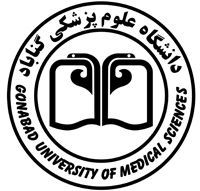 سال .................  آمار مصرف فصل ........................... درخواست فصل .........................داروهای لازم جهت درمان بیماریهای وابسته به فصل (درخواست بر اساس آمار مصرف فصل مشابه پارسال)داروهای لازم جهت درمان بیماریهای وابسته به فصل (درخواست بر اساس آمار مصرف فصل مشابه پارسال)داروهای لازم جهت درمان بیماریهای وابسته به فصل (درخواست بر اساس آمار مصرف فصل مشابه پارسال)داروهای لازم جهت درمان بیماریهای وابسته به فصل (درخواست بر اساس آمار مصرف فصل مشابه پارسال)داروهای لازم جهت درمان بیماریهای وابسته به فصل (درخواست بر اساس آمار مصرف فصل مشابه پارسال)داروهای لازم جهت درمان بیماریهای وابسته به فصل (درخواست بر اساس آمار مصرف فصل مشابه پارسال)داروهای لازم جهت درمان بیماریهای وابسته به فصل (درخواست بر اساس آمار مصرف فصل مشابه پارسال)داروهای لازم جهت درمان بیماریهای وابسته به فصل (درخواست بر اساس آمار مصرف فصل مشابه پارسال)داروهای لازم جهت درمان بیماریهای وابسته به فصل (درخواست بر اساس آمار مصرف فصل مشابه پارسال)داروهای لازم جهت درمان بیماریهای وابسته به فصل (درخواست بر اساس آمار مصرف فصل مشابه پارسال)داروهای لازم جهت درمان بیماریهای وابسته به فصل (درخواست بر اساس آمار مصرف فصل مشابه پارسال)داروهای لازم جهت درمان بیماریهای وابسته به فصل (درخواست بر اساس آمار مصرف فصل مشابه پارسال)داروهای لازم جهت درمان بیماریهای وابسته به فصل (درخواست بر اساس آمار مصرف فصل مشابه پارسال)داروهای لازم جهت درمان بیماریهای وابسته به فصل (درخواست بر اساس آمار مصرف فصل مشابه پارسال)داروهای لازم جهت درمان بیماریهای وابسته به فصل (درخواست بر اساس آمار مصرف فصل مشابه پارسال)داروهای لازم جهت درمان بیماریهای وابسته به فصل (درخواست بر اساس آمار مصرف فصل مشابه پارسال)داروهای لازم جهت درمان بیماریهای وابسته به فصل (درخواست بر اساس آمار مصرف فصل مشابه پارسال)رديفشرحموجودي ابتدای فصل گذشتهموجودي ابتدای فصل گذشتهدريافتي طی فصل گذشتهدريافتي طی فصل گذشتهموجودی پایان فصل گذشته
(C)موجودی پایان فصل گذشته
(C)تاريخ انقضاء(ماه / سال)تاريخ انقضاء(ماه / سال)آمار مصرف دارو در فصل گذشتهآمار مصرف دارو در فصل گذشتهآمار مصرف دارو در فصل مشابه پارسال (A)آمار مصرف دارو در فصل مشابه پارسال (A)30 % مصرف دارو در فصل مشابه پارسال (B)درخواست
[(A + B) – C]تأیید مرکز1قرص استامینوفن 325 میلی گرم0000/000000/002قرص آلومنیوم ام جی یا ام جی اس0000/000000/003قرص آ.اس.آ 325 میلی گرم0000/000000/004قرص مبندازول0000/000000/005قرص پنی سیلین وی 0000/000000/006قرص کلر فنیرامین0000/000000/007شربت استامینوفن0000/000000/008سوسپانسیون آموکسی سیلین 1250000/000000/009سوسپانسیون آموکسی سیلین 2500000/000000/0010سوسپانسیون کوآموکسی کلاو0000/000000/0011سوسپانسیون پنی سیلین وی0000/000000/0012شربت دیفن هیدرامین0000/000000/0013شربت پی پرازین0000/000000/0014شربت زینک سولفات0000/000000/0015پماد جلدی سوختگی0000/000000/0016پماد جلدی کالاندولا0000/000000/0017پماد جلدی متیل یا منتول سالیسیلات 0000/000000/0018پماد جلدی تتراسیکلین 3%0000/000000/0019پماد چشمی تتراسیکلین 1%0000/000000/0020کرم یا لوسیون کالامین دی0000/000000/0021کرم نیتروفورازون0000/000000/0022قطره چشمی سولفاستامید 10%0000/000000/0023قطره استامینوفن0000/000000/0024قطره نیستاتین0000/000000/0025قطره بینی سدیم کلراید 0000/000000/0026شیاف استامینوفن اطفال0000/000000/0027پودر ORS0000/000000/0028آمپول دیازپام 0000/000000/0029اسپری سالبوتامول0000/000000/0030لوسیون دایمتیکون0000/000000/0031شامپو پرمترین 1%0000/000000/0032کرم پرمترین 5%0000/000000/00اقلام مکمل دارویی ،شیر خشک و تجهیزات پزشکی مصرفی (درخواست بر اساس آمار مصرف فصل گذشته) صفحه:   2 از 2اقلام مکمل دارویی ،شیر خشک و تجهیزات پزشکی مصرفی (درخواست بر اساس آمار مصرف فصل گذشته) صفحه:   2 از 2اقلام مکمل دارویی ،شیر خشک و تجهیزات پزشکی مصرفی (درخواست بر اساس آمار مصرف فصل گذشته) صفحه:   2 از 2اقلام مکمل دارویی ،شیر خشک و تجهیزات پزشکی مصرفی (درخواست بر اساس آمار مصرف فصل گذشته) صفحه:   2 از 2اقلام مکمل دارویی ،شیر خشک و تجهیزات پزشکی مصرفی (درخواست بر اساس آمار مصرف فصل گذشته) صفحه:   2 از 2اقلام مکمل دارویی ،شیر خشک و تجهیزات پزشکی مصرفی (درخواست بر اساس آمار مصرف فصل گذشته) صفحه:   2 از 2اقلام مکمل دارویی ،شیر خشک و تجهیزات پزشکی مصرفی (درخواست بر اساس آمار مصرف فصل گذشته) صفحه:   2 از 2اقلام مکمل دارویی ،شیر خشک و تجهیزات پزشکی مصرفی (درخواست بر اساس آمار مصرف فصل گذشته) صفحه:   2 از 2اقلام مکمل دارویی ،شیر خشک و تجهیزات پزشکی مصرفی (درخواست بر اساس آمار مصرف فصل گذشته) صفحه:   2 از 2اقلام مکمل دارویی ،شیر خشک و تجهیزات پزشکی مصرفی (درخواست بر اساس آمار مصرف فصل گذشته) صفحه:   2 از 2اقلام مکمل دارویی ،شیر خشک و تجهیزات پزشکی مصرفی (درخواست بر اساس آمار مصرف فصل گذشته) صفحه:   2 از 2اقلام مکمل دارویی ،شیر خشک و تجهیزات پزشکی مصرفی (درخواست بر اساس آمار مصرف فصل گذشته) صفحه:   2 از 2اقلام مکمل دارویی ،شیر خشک و تجهیزات پزشکی مصرفی (درخواست بر اساس آمار مصرف فصل گذشته) صفحه:   2 از 2اقلام مکمل دارویی ،شیر خشک و تجهیزات پزشکی مصرفی (درخواست بر اساس آمار مصرف فصل گذشته) صفحه:   2 از 2اقلام مکمل دارویی ،شیر خشک و تجهیزات پزشکی مصرفی (درخواست بر اساس آمار مصرف فصل گذشته) صفحه:   2 از 2اقلام مکمل دارویی ،شیر خشک و تجهیزات پزشکی مصرفی (درخواست بر اساس آمار مصرف فصل گذشته) صفحه:   2 از 2اقلام مکمل دارویی ،شیر خشک و تجهیزات پزشکی مصرفی (درخواست بر اساس آمار مصرف فصل گذشته) صفحه:   2 از 2رديفشرحشرحموجودي ابتدای فصل گذشتهموجودي ابتدای فصل گذشتهدريافتي طی فصل گذشتهدريافتي طی فصل گذشتهموجودی پایان فصل گذشته
(Z)موجودی پایان فصل گذشته
(Z)تاريخ انقضاء(ماه / سال)تاريخ انقضاء(ماه / سال)آمار مصرف
در فصل گذشته
(X)آمار مصرف
در فصل گذشته
(X)30 % مصرف
در فصل گذشته
(Y)30 % مصرف
در فصل گذشته
(Y)درخواست 
[(X + Y) – Z]تأیید مرکز33قرص اسید فولیکقرص اسید فولیک0000/000000/0034قرص یدوفولیکقرص یدوفولیک0000/000000/0035قرص فروس سولفاتقرص فروس سولفات0000/000000/0036کپسول مولتی ویتامین مینرالکپسول مولتی ویتامین مینرال0000/000000/0037قطره مولتی ویتامینقطره مولتی ویتامین0000/000000/0038قطره ویتامین A+Dقطره ویتامین A+D0000/000000/0039قطره فروس سولفاتقطره فروس سولفات0000/000000/0040قرص کلسیم کربنات یا کلسیم - دقرص کلسیم کربنات یا کلسیم - د0000/000000/0041پرل ویتامین  D3   50هزار واحدپرل ویتامین  D3   50هزار واحد0000/000000/0042پرل ویتامین  D3   1000 واحدپرل ویتامین  D3   1000 واحد0000/000000/0043قرص مولتی ویتامینقرص مولتی ویتامین0000/000000/0044شیر خشکشیر خشک0000/000000/0045سرم شستشو نیم یا لیترسرم شستشو نیم یا لیتر0000/000000/0046سرنگ 2 سی سیسرنگ 2 سی سی0000/000000/0047سرنگ 5 سی سیسرنگ 5 سی سی0000/000000/0048الکل 70 درجه لیترالکل 70 درجه لیتر0000/000000/0049محلول ستریماید سی 250 میلی لیترمحلول ستریماید سی 250 میلی لیتر0000/000000/0050محلول پویدون آیودان 250 میلی لیترمحلول پویدون آیودان 250 میلی لیتر0000/000000/0051پنبه 100 گرمیپنبه 100 گرمی0000/000000/0052گاز غیر استریل (نیم کیلویی)گاز غیر استریل (نیم کیلویی)0000/000000/0053گاز استریل (یک عددی)گاز استریل (یک عددی)0000/000000/0054باند ( 5، 10، 15 یا 20)باند ( 5، 10، 15 یا 20)0000/000000/0055چسب لکوپلاست (5/2 یا 5) چسب لکوپلاست (5/2 یا 5) 0000/000000/0056چسب ضد حساسیت (5/2 یا 5)چسب ضد حساسیت (5/2 یا 5)0000/000000/0057دستکش لاتکس (7، 5/7 یا 8)دستکش لاتکس (7، 5/7 یا 8)0000/000000/0058ژل سونیکتژل سونیکت0000/000000/00590000/000000/00600000/000000/00610000/000000/00620000/000000/00630000/000000/00640000/000000/00آمار جمعیتکل جمعیت تحت پوششکودکان بدو تولد تا 1 سالکودکان بدو تولد تا 1 سالکودکان 1 تا 2 سالکودکان 1 تا 2 سالزنان باردارمیانسالانمیانسالانسالمندانآمار جمعیتمرد: ............ زن: .............مرد: ............ زن: .............مرد:.......... زن: ...........آمار کودکان استفاده‌کننده از شیرخشکسن کودکسن کودکبدو تولد تا 6 ماهبدو تولد تا 6 ماه 6 تا 9 ماه 6 تا 9 ماه 6 تا 9 ماه9 تا 12 ماه9 تا 12 ماهآمار کودکان استفاده‌کننده از شیرخشکتعداد بر اساس نوع مصرفتعداد بر اساس نوع مصرفکامل: ...............   کمکی: ..............کامل: ...............   کمکی: ..............کامل: ...............   کمکی: ..............کامل: ...............   کمکی: ..............کامل: ...............   کمکی: ..............کامل: ...............   کمکی: ..............کامل: ...............   کمکی: ..............نام و نام خانوادگی بهورز خانه بهداشت: .....................تاریخ، مهر و امضاءنام و نام خانوادگی مامای مرکز: .....................
تاریخ، مهر و امضاءنام و نام خانوادگی مسئول مرکز: .....................
تاریخ، مهر و امضاء